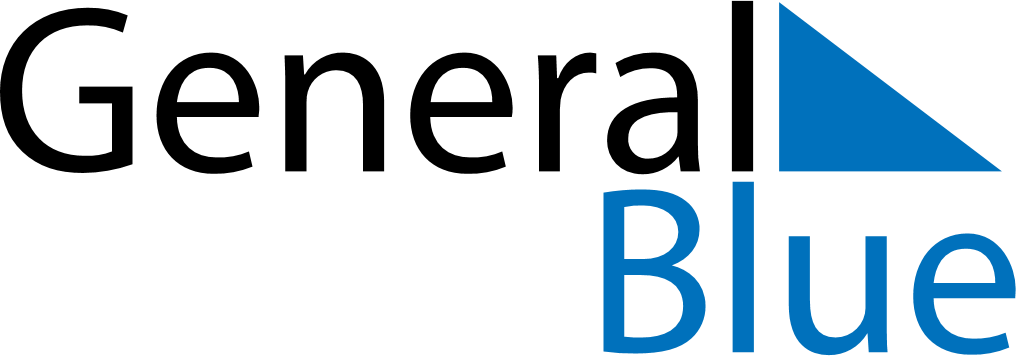 November 2022November 2022November 2022FinlandFinlandSundayMondayTuesdayWednesdayThursdayFridaySaturday12345All Saints’ Day678910111213141516171819Father’s Day2021222324252627282930